                              nieuwsbrief Zonnebos    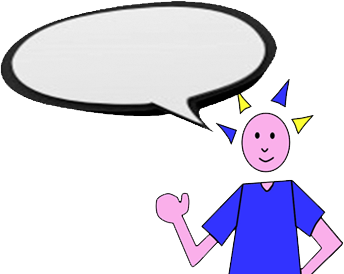         Helm op, fluo-vestje aan!                                                                     Zo word je goed zichtbaar                                                                 in het verkeer en spaar je stickers                                                                        voor een leuke uitstap!maandag 21 januari 2019beren- en pim en pomklas: uitstap naar Kabouterland. Kostprijs: 6,20 euro.dinsdag 22 januari 2019klas geel en groen: uitstap naar het theater in Schoten. Kostprijs: 4 euro.woensdag 23 januari 2019fruitdag: graag een stuk fruit meegeven.activiteiten internaat:pelikaan: naar het Rivierenhof           speelhuis: naar de speeltuinspeelkasteel: natuurwandelingbijenkorf: pizza’s bakken    donderdag 24 januari 2019fruit-/groentedag: de leerlingen krijgen een stuk fruit of groente op school. Dit wordt gesponsord via het project ‘Oog voor lekkers’. De school past het resterende bedrag bij.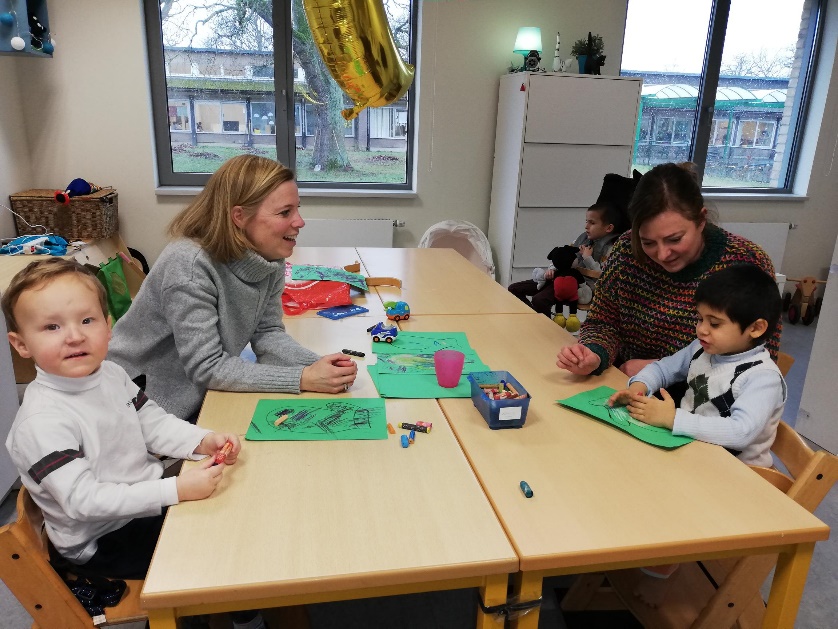 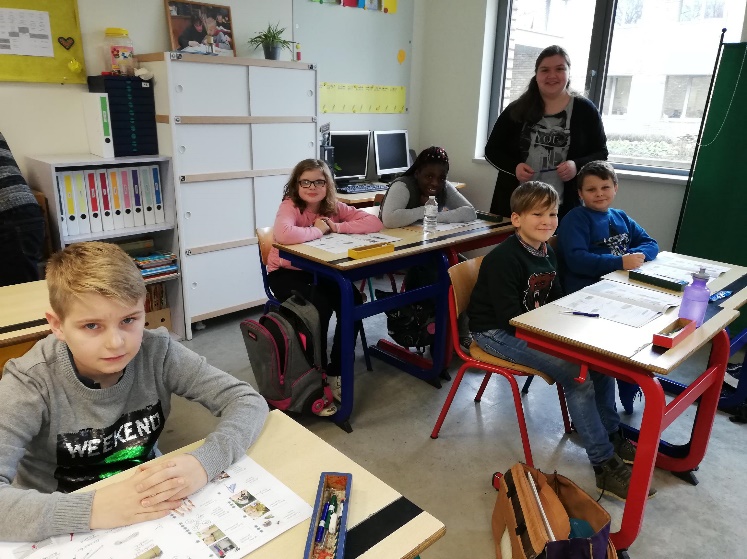 De kleuters van de pim en pomklas maken een knutselwerkje.                   De leerlingen van klas geel werken tijdens de lessen WO rond het thema                            ‘Op avontuur’.     Patrick Leppens – Directeur MPI 	                                                                            Leen Van Ham – Coördinator MPI  Jij, wij, samen maken we het verschil!maandagdinsdagdonderdagvrijdagcourgettesoepkippenbil, appelmoes, gebakken krieltjesvanilleroom met kriekjesgroentesoeppasta, zalm, broccoliroomsausfruitslapreiroomsoepgehaktballetjes, tomatensaus, aardappelpureeyoghurtlinzensoepcordon blue, gestoofde prei, aardappelenappelsien